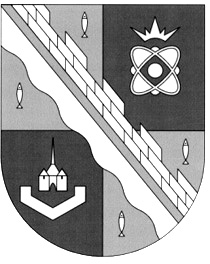                            администрация МУНИЦИПАЛЬНОГО ОБРАЗОВАНИЯ                                             СОСНОВОБОРСКИЙ ГОРОДСКОЙ ОКРУГ  ЛЕНИНГРАДСКОЙ ОБЛАСТИ                             постановление                                                     от 13/12/2022 № 2976Об утверждении изменений в муниципальную программу «Управление муниципальным имуществом Сосновоборского городского округа на период 2014 – 2025 годы» В соответствии со статьями 172, 179 Бюджетного кодекса Российской Федерации, утвержденного Федеральным законом от 31.07.1998 № 145-ФЗ (с последующими изменениями), пунктом 3 части 1 статьи 16 Федерального закона от 06.10.2003 № 131-ФЗ «Об общих принципах организации местного самоуправления в Российской Федерации», решением совета депутатов от 28.09.2022 № 98 «О внесении изменений в решение Совета депутатов от 13.12.2021 г. № 184 «О бюджете Сосновоборского городского округа на 2022 год и на плановый период 2023 и 2024 годов», решением совета депутатов от 13.12.2021                     № 184 «О бюджете Сосновоборского городского округа на 2022 год и на плановый период 2023 и 2024 годов», постановлениями администрации Сосновоборского городского округа от 01.06.2022 № 1113 «Об утверждении перечня муниципальных программ Сосновоборского городского округа Ленинградской области» и от 30.09.2022 № 2258 «Об утверждении Порядка разработки, реализации и оценки эффективности муниципальных программ Сосновоборского городского округа Ленинградской области», администрация Сосновоборского городского округа п о с т а н о в л я е т:Утвердить прилагаемые изменения, которые вносятся в муниципальную программу «Управление муниципальным имуществом Сосновоборского городского округа на период 2014 – 2025 годы», утвержденную постановлением администрации Сосновоборского городского округа от 01.03.2017 № 503, согласно приложению к настоящему постановлению.Общему отделу администрации (Смолкина М.С.) обнародовать настоящее постановление на электронном сайте городской газеты «Маяк».3. Отделу по связям с общественностью (пресс-центр) комитета по общественной безопасности и информации (Бастина Е.А.) разместить настоящее постановление на официальном сайте Сосновоборского городского округа. 4. Настоящее постановление вступает в силу с 01.01.2023.5. Контроль исполнения настоящего постановления оставляю за собой.Глава Сосновоборского городского округа				                М.В. Воронков(КУМИ) Исп. Беляева Ю.А.; тел. 2-90-73 ПТутвержденыпостановлением администрацииСосновоборского городского округа                                                                                                 от  13/12/2022 № 2976(Приложение)Изменения, которые вносятся в муниципальную программу «Управление муниципальным имуществом Сосновоборского городского округа на период 2014 – 2025 годы», утвержденную постановлением администрации Сосновоборского городского округа от 23.07.2019 № 1570 (далее – Изменения)Название муниципальной программы изложить по тексту в следующей редакции: «Управление муниципальным имуществом Сосновоборского городского округа»Паспорт муниципальной программы Сосновоборского городского округа «Управление муниципальным имуществом Сосновоборского городского округа на период 2021 – 2025 годы» (далее – Программа) изложить в следующей редакции:«ПАСПОРТмуниципальной программы Сосновоборского городского округа«Управление муниципальным имуществом Сосновоборского городского округа»Оглавление Программы изложить в следующей редакции: «ОглавлениеОбщая характеристика текущего состояния и основных проблем в сфере управления муниципальным имуществом Сосновоборского городского округа.Приоритеты и цели муниципальной политики в сфере управления муниципальным имуществом. Задачи Программы. Сроки реализации Программы.Перечень подпрограмм с 2014 по 2022 годы.Характеристики комплексов процессных мероприятий с 2023 по 2030 годы.Приложение 1. Сведения о показателях (индикаторах) муниципальной программы и их значениях.Приложение 2. Сведения о порядке сбора информации и методике расчета показателей (индикаторов) муниципальной программыПриложение 3. План реализации муниципальной программы до 2030 года.Приложение 4. Сведения о фактических расходах на реализацию муниципальной программы.»Раздел 1 Программы «Общая характеристика текущего состояния и основных проблем в сфере управления муниципальным имуществом Сосновоборского городского округа, основные показатели» изложить в следующей редакции:«1. Общая характеристика текущего состояния и основных проблем в сфере управления муниципальным имуществом Сосновоборского городского округаМуниципальная собственность, наряду с имуществом, находящимся в государственной собственности и переданным в управление органам местного самоуправления, составляет экономическую основу местного самоуправления. Необходимость стабильного функционирования местного самоуправления, его финансовой самостоятельности и возможности оперативного решения имущественных вопросов напрямую связана с распоряжением муниципальной собственностью. Как всякий ответственный собственник, муниципалитет обязан формировать свою имущественную политику, чтобы обеспечить: - использование муниципального имущества как инструмента экономического развития территории; - использование имущества по целевому назначению с извлечением максимального социального эффекта и/или максимального дохода; - эффективную реализацию муниципального имущества, по тем или иным причинам не приносящего социального эффекта  и/или максимального дохода;- приобретение (или создание) имущества, необходимого для решения социальных задач с учетом принципа разумной достаточности.При оценке эффективности управления муниципальной собственностью следует разделить объекты собственности, необходимые для решения социальных задач, и объекты собственности, используемые для получения дополнительных доходов местного бюджета.На основании оценки эффективности использования объектов муниципальной собственности можно проводить планирование вариантов использования объектов недвижимости (продажа, сдача в аренду, передача в управление, передача в залог, внесение в качестве вклада в уставный капитал и т.п.).Общая площадь территории города – 8 841,52 га. Площадь земель населенного пункта – 8 050,05 га. Из них в постоянное (бессрочное) пользование передано 122,7 га.В настоящее время в муниципальной собственности находится 342 объектов нежилого фонда общей площадью 237 585,52 кв.м., преобладающее большинство из которых – объекты, закрепленные за муниципальными учреждениями и предприятиями, в казне числится 171 объект. Строительство нежилых зданий коммерческого использования за счет средств местного бюджета не предполагается. Из частной собственности или собственности Российской Федерации, Ленинградской области и собственности других муниципальных образований такие объекты в муниципальную собственность, как правило, не передаются. Бесхозяйных зданий коммерческого назначения на территории Сосновоборского городского округа за последнее время не выявлено.Особенную актуальность эта проблема приобретает в современных условиях, учитывая системное сокращение физического объема муниципальной собственности и переход ее в разряд частного капитала.Составляющей основой поступлений в местный бюджет неналоговых доходов являются доходы от использования недвижимого имущества (зданий, помещений) и земельных участков, которые поступят в виде перечислений от арендных платежей. Нестабильность поступления доходов от арендной платы обусловлена выкупом арендуемого имущества и земельных участков, что приводит к снижению доходов от аренды и соответственно, к коррекции структуры поступлений средств за землю в пользу налога на имущество и земельного налога.Общая площадь предоставленных в аренду земельных участков на 01.01.2021 составляет 413,5 га, в том числе: - из земель, государственная собственность на которые не разграничена – 382,06 га;- из земель, находящихся в муниципальной собственности – 31,45 га.В 2021 году были заключены договоры купли-продажи 73 земельных участков (в 2019 – 55, в 2020 - 65), 21 соглашение о перераспределении земельных участков (за 2019 год – 15, в 2020 - 22). Очевидно, что количество земельных участков, находящихся в муниципальной собственности, также имеет тенденцию к уменьшению.По состоянию на 01.01.2022, объекты коммерческого использования нежилого фонда составляют всего 5% от общей площади объектов муниципальной собственности (150 объектов площадью 11 864,83 кв.м), что на 1% меньше данного показателя по состоянию на 01.01.2021. В безвозмездном пользовании находится 57 объектов общей площадью 25 793,55 кв.м.Продажа муниципального имущества производится, в основном, в рамках реализации Федерального закона от 22.07.2008 N 159-ФЗ «Об особенностях отчуждения недвижимого имущества, находящегося в государственной или в муниципальной собственности и арендуемого субъектами малого и среднего предпринимательства, и о внесении изменений в отдельные законодательные акты Российской Федерации». Прочая продажа муниципального недвижимого имущества (на торгах) осуществляется крайне редко в связи с отсутствием в муниципальной собственности ликвидного имущества, не используемого для обеспечения исполнения полномочий городского округа, соответственно, подлежащего приватизации. В течение 2021 года было заключено 12 договоров купли-продажи объектов арендуемого имущества в порядке реализации арендаторами преимущественного права выкупа в соответствии с Федеральным законом от 22.07.2008 № 159-ФЗ. Всего за период действия данного закона заключено 107 договоров купли-продажи. Общая площадь выкупленного по преимущественному праву арендованного недвижимого имущества за период действия вышеуказанного закона составила 15 040,67 кв.м. Учитывая снятие законодателем ограничения срока реализации арендаторами преимущественного выкупа, количество объектов недвижимого имущества, арендуемого субъектами малого и среднего предпринимательства, будет продолжать сокращаться по мере поступления обращений предпринимателей с заявлениями о намерении воспользоваться предоставленным им правом.Динамика поступления доходов по остальным источникам в основном имеет тенденцию лишь несущественного роста. Рост поступлений доходов от аренды имущества обусловлен ежегодным применением индекса потребительских цен при расчете размера арендной платы и проведением рыночной оценки размера арендной платы при заключении договоров аренды на новый срок.Повышение доходности от распоряжения муниципальной собственностью возможно благодаря выявлению неиспользуемых или неэффективно используемых объектов, закрепленных за муниципальными учреждениями и предприятиями, распоряжению земельными участками, собственность на которые не разграничена, реализации программных мероприятий, которые позволят повысить эффективность управления муниципальным имуществом.Отсутствие технической документации на часть объектов недвижимого имущества сдерживает процесс государственной регистрации права муниципальной собственности (хозяйственного ведения, оперативного управления) на такие объекты, что сказывается на вовлечении их в экономический оборот, в том числе на принятии решений о приватизации или предоставлении в долгосрочную аренду. Оформление технической документации, завершение государственной регистрации права муниципальной собственности  на объекты недвижимости, а также выделение средств на проведение их ремонта, приведет к повышению эффективности управления муниципальным имуществом.В 2021 году зарегистрировано право муниципальной собственности на  96  объектов, из них:  11  - здания, помещения, сооружения;  5 - земельные участки;    4 сети теплоснабжения (из них: 1 ранее бесхозяйная);   10 – сети водоснабжения (бесхозяйные); 12  – объекты водоотведения (из них: 5 ранее бесхозяйных);   51 – жилые помещения.Проведена инвентаризация и поставлены на кадастровый учет 108 объектов (включая 17 бесхозяйных, из них: 1  – сети электроснабжения, 1 сеть водоотведения (канализации), 2  – сеть теплоснабжения, 13 сооружений.Проблемы возникают с предоставлением в Росреестр документов, устанавливающих наличие и (или) возникновение права муниципальной собственности, т.к. в случае строительства некоторых объектов до 1991 года, многие документы не обнаружены в государственных и местных архивах, отсутствуют документы по передаче их в муниципальную собственность, предусмотренные Постановлением Верховного Совета Российской Федерации от 27.12.1991 N 3020-1 "О разграничении государственной собственности в Российской Федерации на федеральную собственность, государственную собственность республик в составе Российской Федерации, краев, областей, автономной области, автономных округов, городов Москвы и Санкт-Петербурга и муниципальную собственность". Кроме того, по некоторым объектам, введенным в эксплуатацию после 1991 года, имеющиеся в распоряжении КУМИ документы не удовлетворяют требованиям Росреестра. В таких случаях регистрация права собственности муниципального образования возможна только по решению суда о признании права муниципальной собственности на бесхозяйный объект, и процесс регистрации затягивается, т.к. для постановки на учет бесхозяйного имущества необходимо:- провести работы по постановке на государственный кадастровый учет бесхозяйного объекта, а также учет в органе, осуществляющем государственную регистрацию прав на недвижимое имущество и сделок с ним; - по истечении года со дня постановки на учет бесхозяйного объекта (по линейным объектам – три месяца) обратиться в суд с требованием о признании права собственности муниципального образования Сосновоборский городской округ Ленинградской области.В среднем такая процедура занимает минимум 1,5 года.Для целей регистрации договоров аренды части зданий (помещений) также необходимо проведение кадастровых работ. В соответствии с частью 1 статьи 17.1. Федерального закона от 26.07.2006 № 135-ФЗ «О защите конкуренции», заключение договоров аренды, договоров безвозмездного пользования, договоров доверительного управления имуществом, иных договоров, предусматривающих переход прав владения и (или) пользования в отношении государственного или муниципального имущества, не закрепленного на праве хозяйственного ведения или оперативного управления, может быть осуществлено только по результатам проведения конкурсов или аукционов на право заключения этих договоров, за исключением указанных в данной статье случаев.Специально для этих целей создано Муниципальное казенное учреждение «Сосновоборский фонд имущества», выступающее в качестве специализированной организации при проведении торгов.Общим основанием для планирования проведения любого из перечисленных мероприятий является определение рыночной стоимости муниципального имущества и права на заключение вышеуказанных договоров. Основным критерием отбора варианта является максимальный доход от реализации того или иного варианта использования объекта.В соответствии с частью 6 статьи 5 Федерального закона № 159-ФЗ, стоимость неотделимых улучшений арендуемого имущества, произведенных субъектами малого и среднего предпринимательства, засчитывается в счет оплаты приобретаемого ими имущества при условии, что такие улучшения осуществлены с согласия арендодателя. Стоимость неотделимых улучшений, в случае соответствующего обращения арендатора, определяется на основании отчетов-заключений специалиста (строительно-технической экспертизы), составленного специалистом, имеющим необходимое профессиональное образование в сфере строительства.Одной из важнейших задач эффективного управления объектами муниципального  жилищного и нежилого фонда является повышение их  долговечности, эксплуатационной надежности и энергоэффективности, соблюдение требований пожарной безопасности, а также повышение коммерческой привлекательности объектов нежилого фонда, передаваемых в аренду.Многие объекты недвижимого имущества Сосновоборского городского округа введены в эксплуатацию более 30 лет назад и требуют капитального ремонта, но из-за отсутствия денежных средств проводятся только текущие ремонты, что не позволяет в полной мере устранить выявленные недостатки.Первоочередные работы по улучшению состояния объектов жилищного и нежилого фонда включают:ремонт внутренних и внешних инженерных сетей; ремонт кровель;ремонт строительных конструкций помещений, зданий и сооружений по несущей способности;работы, направленные на обеспечение энергосбережения и повышение энергоэффективности объектов:- по повышению тепловой защиты помещений, зданий и строений (замена дверей, оконных блоков, утепление фасадов для поддержания температурного режима);- оснащение приборами учета используемых энергетических ресурсов (водоснабжения, теплоснабжения, электроснабжения);ремонт фасадов с целью приведения внешнего облика зданий в соответствие  современным требованиям;замену покрытия полов в помещениях и на путях эвакуации (коридоры, вестибюли, рекреации);оборудование объектов системами АПС и систем оповещения, а при их наличии – модернизацию действующих систем автоматической противопожарной защиты;нормализацию воздушно – теплового режима объектов (ремонт систем отопления и приточной вентиляции);прочие работы (ремонт и испытания лестниц на кровлю зданий; установка дверей с определенными пределами огнестойкости; обработка деревянных конструкций противопожарными составами; установка раздвижных решеток на окнах и дверях; выполнение общестроительных работ и т.д.).Реализация ремонтных работ осуществляется по следующим этапам:1) выявление объектов, требующих проведения ремонта и определение видов работ на них;3) разработка проектно-сметной документации на выполнение работ по ремонту объектов муниципального жилищного и нежилого фонда;4) проведение процедур размещения закупок по определению подрядчика на выполнение работ;5) заключение контрактов с исполнителями работ;6) выполнение работ;7) планирование, контроль выполнения и приемка ремонтных работ.»Раздел 2 Программы изложить в следующей редакции:«2. Приоритеты и цели муниципальной политики в сфере управления муниципальным имуществом.Целью Программы является повышение эффективности управления муниципальной собственностью.Учитывая, что одним из основных показателей эффективности деятельности органов местного самоуправления в сфере имущественных отношений является уровень доходности от использования муниципальной собственности, с целью увеличения доходной части бюджета в рамках данной деятельности, необходимо проведение следующих мероприятий: увеличение площадей нежилых помещений, вовлекаемых в арендные отношения, в том числе временно не используемых или неэффективно используемых муниципальными учреждениями и муниципальными унитарными предприятиями; вовлечение в хозяйственный оборот, в том числе на инвестиционных условиях, условиях концессионных соглашений и соглашений о муниципально-частном партнерстве объектов, не используемых вследствие высокого морального и физического износа, объектов незавершенного строительства;оформление выхода муниципального образования из учредителей хозяйственных обществ (товариществ), которые фактически прекратили свою деятельность или являются нерентабельными и не выплачивают учредителям дивиденды (часть прибыли);проведение работ по ремонту объектов муниципального недвижимого имущества, состоящих в казне муниципального образования, с целью повышения их привлекательности для потенциальных арендаторов;отчуждение неиспользуемого муниципального имущества, требующего больших материальных затрат на его содержание и ремонт; формирование объектов управления в виде единых имущественных комплексов, включающих в себя земельные участки и расположенные на них здания и сооружения, и передача их в управление на конкурсной основе;продолжение предоставления льгот по арендной плате в случае отсутствия задолженности на 1 ноября текущего года и установление прогрессирующей ставки пени в целях поощрения добросовестных арендаторов и стимулирования к своевременному внесению арендных платежей;осуществление всестороннего контроля соблюдения сроков внесения арендных платежей, принятие мер к сокращению дебиторской задолженности в бюджет со стороны недобросовестных арендаторов, создание единой системы учета объектов недвижимости и учета платежей;заключение договоров аренды, договоров безвозмездного пользования, доверительного управления, иных договоров, предусматривающих переход права пользования, по результатам проведения конкурсов (аукционов); осуществление всестороннего контроля за использованием муниципального имущества;повышение долговечности, эксплуатационной надежности и энергоэффективности объектов муниципальной собственности, соблюдение требований пожарной безопасности, а также повышение коммерческой привлекательности объектов нежилого фонда.Раздел 3 Программы изложить в следующей редакции:«3. Задачи ПрограммыЗадачами Программы являются:1) обеспечение полноты, достоверности и актуальности информации об объектах муниципальной собственности, включая объекты недвижимого и движимого имущества, а также земельные участки.2) распоряжение объектами муниципальной собственности и земельными участками, собственность на которые не разграничена, для обеспечения максимально возможного пополнения доходной части местного бюджета. 3) содержание муниципального имущества, состоящего в казне муниципального образования.Информация о взаимосвязи целей, задач, ожидаемых результатов, показателей и структурных элементов муниципальной программы изложена в приложении № 1 к Программе.»Раздел 4 Программы изложить в следующей редакции:«4. Сроки реализации Программы.Срок реализации: 2014 – 2030 годы:2014-2022 годы 2023 – 2030 годы.»Раздел 5 Программы исключить.Раздел 6 Программы изложить в следующей редакции:«5. Перечень подпрограмм с 2014 по 2022 годы.Программа включает три подпрограммы:1. «Постановка на кадастровый учет и оценка объектов муниципальной собственности Сосновоборского городского округа»;2. «Передача в пользование и продажа объектов муниципальной собственности Сосновоборского городского округа и земельных участков, собственность на которые не разграничена»;3. «Ремонт и содержание объектов муниципальной собственности, состоящих в казне муниципального образования Сосновоборский городской округ Ленинградской области».Раздел 7 изложить в следующей редакции:«6. Характеристики комплексов процессных мероприятий с 2023 по 2030 годы.Комплекс процессных мероприятий 1: Постановка на кадастровый учет и оценка объектов муниципальной собственности Сосновоборского городского округа:  Процессное мероприятие 1. Инвентаризация объектов муниципального недвижимого имущества муниципального образования Сосновоборский городской округ;Процессное мероприятие 2. Оценка рыночной стоимости объектов муниципальной собственности; оценка стоимости затрат арендаторов на неотделимые улучшения и капитальный ремонт муниципального имущества (строительно-техническая экспертиза).Комплекс процессных мероприятий 2. Передача в пользование и продажа объектов муниципальной собственности Сосновоборского городского округа и земельных участков, собственность на которые не разграниченаПроцессное мероприятие 1: Оценка рыночной стоимости объектов и прав на заключение договоров в отношении объектов муниципальной собственности и земельных участков, государственная собственность на которые не разграничена:оценка рыночной стоимости объектов муниципального нежилого фонда и движимого имущества для целей продажи;оценка рыночной стоимости права на заключение договоров аренды объектов муниципального нежилого фонда и движимого имущества;оценка рыночной стоимости земельных участков, находящихся в муниципальной собственности, и земельных участков, государственная собственность на которые не разграничена, для целей продажи; оценка рыночной стоимости права на заключение договора аренды земельных участков, находящихся в муниципальной собственности, и земельных участков, государственная собственность на которые не разграничена;оценка рыночной стоимости права на заключение иных договоров пользования объектами муниципальной собственности и земельных участков, государственная собственность на которые не разграничена.Процессное мероприятие 2. Изготовление технических паспортов и (или) технических планов с постановкой объектов на кадастровый учет объектов муниципального недвижимого имущества и объектов недвижимого имущества, признанных бесхозяйным.Процессное мероприятие 3. Формирование земельных участков, государственная собственность на которые не разграничена, для целей проведения торгов.Процессное мероприятие 4. Проведение торгов в отношении объектов муниципальной собственности и земельных участков, собственность на которые не разграничена:проведение торгов по продаже муниципального имущества и земельных участков;проведение торгов по продаже прав на заключение договоров пользования (аренды) объектов муниципального нежилого фонда и земельных участков;проведение торгов на право заключения инвестиционных договоров, концессионных соглашений, соглашений о муниципально-частном партнерстве;проведение торгов на право размещения НТО;обеспечение деятельности МКУ «СФИ».Комплекс процессных мероприятий 3: Ремонт и содержание объектов муниципальной собственности состоящих в казне муниципального образования Сосновоборский городской округ Ленинградской области:Процессное мероприятие 1. Ремонт и содержание объектов муниципального нежилого фонда;Процессное мероприятие 2. Ремонт и содержание жилых помещений муниципального жилищного фонда;Процессное мероприятие 3. Возмещение расходов управляющих и ресурсоснабжающих организаций за периоды простоя жилых помещений муниципального жилищного фонда;Процессное мероприятие 4. Оплата услуг управляющих и ресурсоснабжающих организаций за периоды простоя помещений муниципального нежилого фонда;Процессное мероприятие 5. Компенсация расходов нанимателей жилых помещений муниципального жилищного фонда на приобретение, установку и поверку индивидуальных, общих (квартирных) и комнатных приборов учета электрической энергии, холодной и горячей воды, а также газовых и электрических плит.Процессное мероприятие 6. Пополнение уставного фонда Сосновоборских муниципальных унитарных предприятий.Разделы 8-12 Программы исключить.12. Приложения 1-11 к Программе исключить.13. Дополнить Программу приложениями 1-4 в следующей редакции:«Приложение № 1 к ПрограммеСведения о показателях (индикаторах) муниципальной программы и их значениях<1> При наличии денежной единицы измерения показателя (индикатора) указываются значения показателя (индикатора) в ценах соответствующих лет.<2> Указывается значение показателя на последний отчетный период, по которому имеются данные по показателям. Плановое значение не указывается. При корректировке муниципальной программы указываются данные за год, предшествующий первому году реализации программы.Приложение 2 к ПрограммеСведения о порядке сбора информации и методике расчетапоказателей (индикаторов) муниципальной программы<1> Указываются периодичность сбора данных и вид временной характеристики (показатель на дату, показатель за период; ежегодно, ежеквартально, ежемесячно).<2> Приводятся формула и краткий алгоритм расчета. При описании формулы или алгоритма необходимо использовать буквенные обозначения базовых показателей. Для показателей, включенных в Федеральный план статистических работ, указывается пункт плана.<3> Указывается структурное подразделение администрации Сосновоборского городского округа, федеральный орган исполнительной власти, иная организация, ответственная за формирование отчетных данных по показателю.<4> Указываются реквизиты акта, утвердившего методику расчета показателя, при наличии.Приложение 3 ПрограммеПЛАНреализации программы муниципальной программы «Управление муниципальным имуществом Сосновоборского городского округа» Приложение 4 к ПрограммеСведения о фактических расходах на реализацию муниципальной программыСроки и этапы реализации  муниципальной программы  Срок реализации: 2014 – 2030 годы2014-2022 годы 2023 – 2030 годы Ответственный исполнитель  муниципальной программыКУМИ Сосновоборского городского округаСоисполнители муниципальной  программы  --------Участники муниципальной  программы  КУМИ Сосновоборского городского округа;Муниципальное казенное учреждение «Сосновоборский фонд имущества» (далее – МКУ «СФИ»)Цель муниципальной программы  Повышение эффективности управления муниципальной собственностьюЗадачи муниципальной программы1. Обеспечение полноты, достоверности и актуальности информации об объектах муниципальной собственности, включая объекты недвижимого и движимого имущества, а также земельные участки.2. Распоряжение объектами муниципальной собственности и земельными участками, собственность на которые не разграничена, для обеспечения максимально возможного пополнения доходной части местного бюджета. 3. Содержание муниципального имущества, состоящего в казне муниципального образования.Ожидаемые (конечные) результаты реализации муниципальной программыЭффективное управление муниципальной собственностьюПодпрограммы муниципальной  программы  Подпрограмма 1 «Постановка на кадастровый учет и оценка объектов муниципальной собственности Сосновоборского городского округа».Подпрограмма 2. «Передача в пользование и продажа объектов муниципальной собственности и земельных участков, собственность на которые не разграничена».Подпрограмма 3. «Ремонт и содержание объектов муниципальной собственности, состоящих в казне муниципального образования Сосновоборский городской округ Ленинградской области».Проекты, реализуемые в рамках муниципальной программыРеализация проектов не предусмотренаФинансовое обеспечение  муниципальной программы, в том числе по годам реализацииОбщий объем ресурсного обеспечения реализации муниципальной программы составляет 476 349,060 тыс. рублей, в том числе:Размер налоговых расходов, направленных на достижение цели муниципальной программы, в том числе по годам реализации*:Налоговые расходы не предусмотреныN п/пПоказатель (индикатор) (наименование)Показатель (индикатор) (наименование)Ед. измеренияЗначения показателей (индикаторов) <1>Значения показателей (индикаторов) <1>Значения показателей (индикаторов) <1>Значения показателей (индикаторов) <1>Значения показателей (индикаторов) <1>N п/пПоказатель (индикатор) (наименование)Показатель (индикатор) (наименование)Ед. измерениябазовый период (2021 год)2022202320242025202620272027202820292030123456789Муниципальная программаМуниципальная программаМуниципальная программаМуниципальная программаМуниципальная программаМуниципальная программаМуниципальная программаМуниципальная программаМуниципальная программаМуниципальная программаМуниципальная программаМуниципальная программаМуниципальная программа1.1.Показатель (индикатор) 1Количество зарегистрированных в муниципальную собственность объектов, числящихся в Реестре собственностиплановое значениешт.X1.1.Показатель (индикатор) 1Количество зарегистрированных в муниципальную собственность объектов, числящихся в Реестре собственностифактическое значениешт.96605050505050505050501.2.Показатель (индикатор) 2. Общее количество торгов по продаже права аренды и по продаже объектов муниципальной собственности и земельных участков и иных конкурсных процедур по передаче прав владения и (или) пользования муниципальным имуществомплановое значениешт.Х1.2.Показатель (индикатор) 2. Общее количество торгов по продаже права аренды и по продаже объектов муниципальной собственности и земельных участков и иных конкурсных процедур по передаче прав владения и (или) пользования муниципальным имуществомфактическое значениешт.71453030303030303030301.3.Показатель (индикатор) 3. Общее количество объектов муниципальной собственности,  техническое состояние которых приведено  в соответствие  действующим нормативам и требованиям органов государственного надзораплановое значениешт.х392020202020202020201.3.Показатель (индикатор) 3. Общее количество объектов муниципальной собственности,  техническое состояние которых приведено  в соответствие  действующим нормативам и требованиям органов государственного надзорафактическое значениешт2Постановка на кадастровый учет и оценка объектов муниципальной собственности Сосновоборского городского округаПостановка на кадастровый учет и оценка объектов муниципальной собственности Сосновоборского городского округаПостановка на кадастровый учет и оценка объектов муниципальной собственности Сосновоборского городского округаПостановка на кадастровый учет и оценка объектов муниципальной собственности Сосновоборского городского округаПостановка на кадастровый учет и оценка объектов муниципальной собственности Сосновоборского городского округаПостановка на кадастровый учет и оценка объектов муниципальной собственности Сосновоборского городского округаПостановка на кадастровый учет и оценка объектов муниципальной собственности Сосновоборского городского округаПостановка на кадастровый учет и оценка объектов муниципальной собственности Сосновоборского городского округаПостановка на кадастровый учет и оценка объектов муниципальной собственности Сосновоборского городского округаПостановка на кадастровый учет и оценка объектов муниципальной собственности Сосновоборского городского округаПостановка на кадастровый учет и оценка объектов муниципальной собственности Сосновоборского городского округаПостановка на кадастровый учет и оценка объектов муниципальной собственности Сосновоборского городского округаПостановка на кадастровый учет и оценка объектов муниципальной собственности Сосновоборского городского округа2.1. Показатель (индикатор) 1.Количество выписок из ЕГРН о праве собственности на объекты недвижимого имущества.плановое значениешт.X6050505050505050502.1. Показатель (индикатор) 1.Количество выписок из ЕГРН о праве собственности на объекты недвижимого имущества.фактическое значениешт.39502.2.Показатель (индикатор) 2. Количество зарегистрированных в муниципальную собственность бесхозяйных объектов недвижимого имущества.плановое значениешт.Х101010101010101010102.2.Показатель (индикатор) 2. Количество зарегистрированных в муниципальную собственность бесхозяйных объектов недвижимого имущества.фактическое значениешт.162.3.Показатель (индикатор) 3.Количество отчетов об оценке рыночной стоимости, отчетов  строительно-технической экспертизы объектов недвижимостиплановое значениешт.Х22222222222.3.Показатель (индикатор) 3.Количество отчетов об оценке рыночной стоимости, отчетов  строительно-технической экспертизы объектов недвижимостифактическое значениешт.13Передача в пользование и продажа объектов муниципальной собственности Сосновоборского городского округа и земельных участков, собственность на которые не разграниченаПередача в пользование и продажа объектов муниципальной собственности Сосновоборского городского округа и земельных участков, собственность на которые не разграниченаПередача в пользование и продажа объектов муниципальной собственности Сосновоборского городского округа и земельных участков, собственность на которые не разграниченаПередача в пользование и продажа объектов муниципальной собственности Сосновоборского городского округа и земельных участков, собственность на которые не разграниченаПередача в пользование и продажа объектов муниципальной собственности Сосновоборского городского округа и земельных участков, собственность на которые не разграниченаПередача в пользование и продажа объектов муниципальной собственности Сосновоборского городского округа и земельных участков, собственность на которые не разграниченаПередача в пользование и продажа объектов муниципальной собственности Сосновоборского городского округа и земельных участков, собственность на которые не разграниченаПередача в пользование и продажа объектов муниципальной собственности Сосновоборского городского округа и земельных участков, собственность на которые не разграниченаПередача в пользование и продажа объектов муниципальной собственности Сосновоборского городского округа и земельных участков, собственность на которые не разграниченаПередача в пользование и продажа объектов муниципальной собственности Сосновоборского городского округа и земельных участков, собственность на которые не разграниченаПередача в пользование и продажа объектов муниципальной собственности Сосновоборского городского округа и земельных участков, собственность на которые не разграниченаПередача в пользование и продажа объектов муниципальной собственности Сосновоборского городского округа и земельных участков, собственность на которые не разграниченаПередача в пользование и продажа объектов муниципальной собственности Сосновоборского городского округа и земельных участков, собственность на которые не разграниченаПередача в пользование и продажа объектов муниципальной собственности Сосновоборского городского округа и земельных участков, собственность на которые не разграничена3.1.Показатель (индикатор) 1.Количество отчетов об оценке рыночной стоимости объектов муниципальной собственности и земельных участков для целей продажи.плановое значениешт.X221010101010101010103.1.Показатель (индикатор) 1.Количество отчетов об оценке рыночной стоимости объектов муниципальной собственности и земельных участков для целей продажи.фактическое значениешт.203.2.Показатель (индикатор) 2.Количество отчетов об оценке рыночной стоимости объектов муниципальной собственности и земельных участков для целей аренды.плановое значениешт.Х251515151515151515153.2.Показатель (индикатор) 2.Количество отчетов об оценке рыночной стоимости объектов муниципальной собственности и земельных участков для целей аренды.фактическое значениешт.413.3.Показатель (индикатор) 3.Количество проведенных торгов по продаже объектов муниципальной собственности и земельных участков.плановое значениешт.Х171010101010101010103.3.Показатель (индикатор) 3.Количество проведенных торгов по продаже объектов муниципальной собственности и земельных участков.фактическое значениешт.43.4.Показатель (индикатор) 4.Количество проведенных торгов на право заключения договоров аренды и иных договоров в отношении объектов, находящихся в муниципальной собственности, и земельных участков.плановое значениешт.Х222020202020202020203.4.Показатель (индикатор) 4.Количество проведенных торгов на право заключения договоров аренды и иных договоров в отношении объектов, находящихся в муниципальной собственности, и земельных участков.фактическое значениешт.423.5.Показатель (индикатор) 5. Количество сформированных земельных участков для целей проведения торгов.плановое значениешт.Х95555555553.5.Показатель (индикатор) 5. Количество сформированных земельных участков для целей проведения торгов.фактическое значениешт.163.6.Показатель (индикатор) 6.Количество полученных технических паспортов на объекты недвижимости, отражающих технические характеристики объектов.плановое значениешт.Х171010101010101010103.6.Показатель (индикатор) 6.Количество полученных технических паспортов на объекты недвижимости, отражающих технические характеристики объектов.фактическое значениешт.173.7.Показатель (индикатор) 7. Количество полученных технических планов на объекты недвижимости, необходимых для постановки объекта на кадастровый учет и для внесения изменений в ГКН и ЕГРН.плановое значениешт.Х313030303030303030303.7.Показатель (индикатор) 7. Количество полученных технических планов на объекты недвижимости, необходимых для постановки объекта на кадастровый учет и для внесения изменений в ГКН и ЕГРН.фактическое значениешт.543.8.Показатель (индикатор) 8.Количество полученных документов, необходимых для снятия с учета объекта недвижимости в случае ликвидации объекта и для прекращения права собственности муниципального образования на объект.плановое значениешт.Х11111111113.8.Показатель (индикатор) 8.Количество полученных документов, необходимых для снятия с учета объекта недвижимости в случае ликвидации объекта и для прекращения права собственности муниципального образования на объект.фактическое значениешт.13.9.Показатель (индикатор) 9.Количество проведенных торгов на право размещения НТОплановое значениешт.Х99999999993.9.Показатель (индикатор) 9.Количество проведенных торгов на право размещения НТОфактическое значениешт.84Ремонт и содержание объектов муниципальной собственности, состоящих в казне муниципального образования Сосновоборский городской округ Ленинградской областиРемонт и содержание объектов муниципальной собственности, состоящих в казне муниципального образования Сосновоборский городской округ Ленинградской областиРемонт и содержание объектов муниципальной собственности, состоящих в казне муниципального образования Сосновоборский городской округ Ленинградской областиРемонт и содержание объектов муниципальной собственности, состоящих в казне муниципального образования Сосновоборский городской округ Ленинградской областиРемонт и содержание объектов муниципальной собственности, состоящих в казне муниципального образования Сосновоборский городской округ Ленинградской областиРемонт и содержание объектов муниципальной собственности, состоящих в казне муниципального образования Сосновоборский городской округ Ленинградской областиРемонт и содержание объектов муниципальной собственности, состоящих в казне муниципального образования Сосновоборский городской округ Ленинградской областиРемонт и содержание объектов муниципальной собственности, состоящих в казне муниципального образования Сосновоборский городской округ Ленинградской областиРемонт и содержание объектов муниципальной собственности, состоящих в казне муниципального образования Сосновоборский городской округ Ленинградской областиРемонт и содержание объектов муниципальной собственности, состоящих в казне муниципального образования Сосновоборский городской округ Ленинградской областиРемонт и содержание объектов муниципальной собственности, состоящих в казне муниципального образования Сосновоборский городской округ Ленинградской областиРемонт и содержание объектов муниципальной собственности, состоящих в казне муниципального образования Сосновоборский городской округ Ленинградской областиРемонт и содержание объектов муниципальной собственности, состоящих в казне муниципального образования Сосновоборский городской округ Ленинградской областиРемонт и содержание объектов муниципальной собственности, состоящих в казне муниципального образования Сосновоборский городской округ Ленинградской области4.1.Показатель (индикатор) 1.Количество объектов нежилого фонда, в которых произведен ремонт.плановое значениешт.Х101010101010101010104.1.Показатель (индикатор) 1.Количество объектов нежилого фонда, в которых произведен ремонт.фактическое значениешт.194.2.Показатель (индикатор) 2.Количество объектов жилищного фонда, в которых произведен ремонт.плановое значениешт.Х121010101010101010104.2.Показатель (индикатор) 2.Количество объектов жилищного фонда, в которых произведен ремонт.фактическое значениешт.224.3.Показатель (индикатор) 3.Количество обслуживаемых объектов муниципальной собственности, не переданных в пользование третьим лицам.плановое значениешт.Х43332222224.3.Показатель (индикатор) 3.Количество обслуживаемых объектов муниципальной собственности, не переданных в пользование третьим лицам.фактическое значениешт.44.4.Показатель (индикатор) 4. Количество произведенных выплат в порядке компенсации расходов нанимателей жилых помещений муниципального жилищного фонда на приобретение, установку и поверку индивидуальных, общих (квартирных) и комнатных приборов учета электрической энергии, холодной и горячей воды, а также газовых и электрических плитплановое значениешт.Х22222222224.4.Показатель (индикатор) 4. Количество произведенных выплат в порядке компенсации расходов нанимателей жилых помещений муниципального жилищного фонда на приобретение, установку и поверку индивидуальных, общих (квартирных) и комнатных приборов учета электрической энергии, холодной и горячей воды, а также газовых и электрических плитфактическое значениешт.44.5.Показатель (индикатор) 5.Количество объектов муниципальной собственности, в отношении которых возмещены расходы управляющих и ресусоснабжающих организаций за периоды простояплановое значениешт.Х33333333334.5.Показатель (индикатор) 5.Количество объектов муниципальной собственности, в отношении которых возмещены расходы управляющих и ресусоснабжающих организаций за периоды простояфактическое значениешт.34.6.Показатель (индикатор) 6.Количество субсидий, предоставленных Сосновоборским муниципальным унитарным предприятиям в целях пополнения уставного фондаплановое значениешт.Х11100000004.6.Показатель (индикатор) 6.Количество субсидий, предоставленных Сосновоборским муниципальным унитарным предприятиям в целях пополнения уставного фондафактическое значениешт.0N п/пНаименование показателяЕдиница измеренияВременная характеристика <1>Алгоритм формирования<2>Срок предоставления отчетностиОтветственный за сбор данных по показателю <3>Реквизиты акта<4>123456781Показатель (индикатор) 1Количество зарегистрированных в муниципальную собственность объектов, числящихся в Реестре собственностишт.Раз в полугодиефактический подсчетЗа 1 полугодие – до 30 июля текущего года.За год – до 10 марта следующего годаКУМИнет2Показатель (индикатор) 2. Общее количество торгов по продаже права аренды и по продаже объектов муниципальной собственности и земельных участков и иных конкурсных процедур по передаче прав владения и (или) пользования муниципальным имуществомшт.Раз в полугодиефактический подсчетЗа 1 полугодие – до 30 июля текущего года.За год – до 10 марта следующего годаКУМИнет3Показатель (индикатор) 3. Общее количество объектов муниципальной собственности,  техническое состояние которых приведено  в соответствие  действующим нормативам и требованиям органов государственного надзорашт.Раз в полугодиефактический подсчетЗа 1 полугодие – до 30 июля текущего года.За год – до 10 марта следующего годаКУМИнетНаименование муниципальной программы, подпрограммы муниципальной программы, структурного элемента муниципальной программыОтветственный исполнитель, соисполнитель, участник Годы реализацииГоды реализацииОценка расходов (тыс. руб., в ценах соответствующих лет)Оценка расходов (тыс. руб., в ценах соответствующих лет)Оценка расходов (тыс. руб., в ценах соответствующих лет)Оценка расходов (тыс. руб., в ценах соответствующих лет)Оценка расходов (тыс. руб., в ценах соответствующих лет)Оценка расходов (тыс. руб., в ценах соответствующих лет)Оценка расходов (тыс. руб., в ценах соответствующих лет)Оценка расходов (тыс. руб., в ценах соответствующих лет)Наименование муниципальной программы, подпрограммы муниципальной программы, структурного элемента муниципальной программыОтветственный исполнитель, соисполнитель, участник Годы реализацииГоды реализацииВсегоФедеральный бюджетОбластной бюджет Ленинградской областиОбластной бюджет Ленинградской областиМестные бюджетыМестные бюджетыПрочие источникиПрочие источники123345667788«Управление муниципальным имуществом Сосновоборского городского округа»КУМИ,МКУ «СФИ»2014-20202014-2020231592,86-15 792,63215 792,632215 800,228215 800,2282500,002500,00«Управление муниципальным имуществом Сосновоборского городского округа»КУМИ,МКУ «СФИ»2021202130 387,905---30 387,90530 387,905--«Управление муниципальным имуществом Сосновоборского городского округа»КУМИ,МКУ «СФИ»2022202229 867,883---29 867,88329 867,883--«Управление муниципальным имуществом Сосновоборского городского округа»КУМИ,МКУ «СФИ»2023202322 282,92322 282,92322 282,923«Управление муниципальным имуществом Сосновоборского городского округа»КУМИ,МКУ «СФИ»2024202423 173,72123 173,72123 173,721«Управление муниципальным имуществом Сосновоборского городского округа»КУМИ,МКУ «СФИ»2025202523 173,72123 173,72123 173,721«Управление муниципальным имуществом Сосновоборского городского округа»КУМИ,МКУ «СФИ»2026202623 173,72123 173,72123 173,721«Управление муниципальным имуществом Сосновоборского городского округа»КУМИ,МКУ «СФИ»2027202723 173,72123 173,72123 173,721«Управление муниципальным имуществом Сосновоборского городского округа»КУМИ,МКУ «СФИ»2028202823 173,72123 173,72123 173,721«Управление муниципальным имуществом Сосновоборского городского округа»КУМИ,МКУ «СФИ»2029202923 173,72123 173,72123 173,721«Управление муниципальным имуществом Сосновоборского городского округа»КУМИ,МКУ «СФИ»2030203023 173,72123 173,72123 173,721ИТОГО по муниципальной программеКУМИ,МКУ «СФИ»476 349,060-15 792,63215 792,632460 556,43460 556,432500,002500,00План реализации муниципальной программы до 2022 года включительноПлан реализации муниципальной программы до 2022 года включительноПлан реализации муниципальной программы до 2022 года включительноПлан реализации муниципальной программы до 2022 года включительноПлан реализации муниципальной программы до 2022 года включительноПлан реализации муниципальной программы до 2022 года включительноПлан реализации муниципальной программы до 2022 года включительноПлан реализации муниципальной программы до 2022 года включительноПлан реализации муниципальной программы до 2022 года включительноПлан реализации муниципальной программы до 2022 года включительноПлан реализации муниципальной программы до 2022 года включительноПлан реализации муниципальной программы до 2022 года включительноПодпрограмма 1. «Постановка на кадастровый учет и оценка объектов муниципальной собственности Сосновоборского городского округа»Подпрограмма 1. «Постановка на кадастровый учет и оценка объектов муниципальной собственности Сосновоборского городского округа»Подпрограмма 1. «Постановка на кадастровый учет и оценка объектов муниципальной собственности Сосновоборского городского округа»Подпрограмма 1. «Постановка на кадастровый учет и оценка объектов муниципальной собственности Сосновоборского городского округа»Подпрограмма 1. «Постановка на кадастровый учет и оценка объектов муниципальной собственности Сосновоборского городского округа»Подпрограмма 1. «Постановка на кадастровый учет и оценка объектов муниципальной собственности Сосновоборского городского округа»Подпрограмма 1. «Постановка на кадастровый учет и оценка объектов муниципальной собственности Сосновоборского городского округа»Подпрограмма 1. «Постановка на кадастровый учет и оценка объектов муниципальной собственности Сосновоборского городского округа»Подпрограмма 1. «Постановка на кадастровый учет и оценка объектов муниципальной собственности Сосновоборского городского округа»Подпрограмма 1. «Постановка на кадастровый учет и оценка объектов муниципальной собственности Сосновоборского городского округа»Подпрограмма 1. «Постановка на кадастровый учет и оценка объектов муниципальной собственности Сосновоборского городского округа»Подпрограмма 1. «Постановка на кадастровый учет и оценка объектов муниципальной собственности Сосновоборского городского округа»Инвентаризация объектов муниципального недвижимого имущества муниципального образования Сосновоборский городской округКУМИ20222022108,00---108,00108,00--Оценка рыночной стоимости объектов муниципальной собственности; оценка стоимости затрат арендаторов на неотделимые улучшения и капитальный ремонт муниципального имущества (строительно-техническая экспертиза)КУМИ202220220---00--ИТОГО по подпрограмме 1 108,00---108,00108,00--Подпрограмма 2. «Передача в пользование и продажа объектов муниципальной собственности Сосновоборского городского округа и земельных участков, собственность на которые не разграничена»Подпрограмма 2. «Передача в пользование и продажа объектов муниципальной собственности Сосновоборского городского округа и земельных участков, собственность на которые не разграничена»Подпрограмма 2. «Передача в пользование и продажа объектов муниципальной собственности Сосновоборского городского округа и земельных участков, собственность на которые не разграничена»Подпрограмма 2. «Передача в пользование и продажа объектов муниципальной собственности Сосновоборского городского округа и земельных участков, собственность на которые не разграничена»Подпрограмма 2. «Передача в пользование и продажа объектов муниципальной собственности Сосновоборского городского округа и земельных участков, собственность на которые не разграничена»Подпрограмма 2. «Передача в пользование и продажа объектов муниципальной собственности Сосновоборского городского округа и земельных участков, собственность на которые не разграничена»Подпрограмма 2. «Передача в пользование и продажа объектов муниципальной собственности Сосновоборского городского округа и земельных участков, собственность на которые не разграничена»Подпрограмма 2. «Передача в пользование и продажа объектов муниципальной собственности Сосновоборского городского округа и земельных участков, собственность на которые не разграничена»Подпрограмма 2. «Передача в пользование и продажа объектов муниципальной собственности Сосновоборского городского округа и земельных участков, собственность на которые не разграничена»Подпрограмма 2. «Передача в пользование и продажа объектов муниципальной собственности Сосновоборского городского округа и земельных участков, собственность на которые не разграничена»Подпрограмма 2. «Передача в пользование и продажа объектов муниципальной собственности Сосновоборского городского округа и земельных участков, собственность на которые не разграничена»Подпрограмма 2. «Передача в пользование и продажа объектов муниципальной собственности Сосновоборского городского округа и земельных участков, собственность на которые не разграничена»Оценка рыночной стоимости объектов и прав на заключение договоров в отношении объектов муниципальной собственности и земельных участков, государственная собственность на которые не разграниченаМКУ «СФИ»20222022485,00Изготовление технических паспортов и (или) технических планов и постановкой объектов на кадастровый учет объектов муниципального недвижимого имущества и объектов недвижимого имущества, признанных бесхозяйнымМКУ «СФИ»20222022318,0Формирование земельных участков, государственная собственность на которые не разграничена, для целей проведения торговМКУ «СФИ»20222022258,0Проведение торгов в отношении объектов муниципальной собственности и земельных участков, государственная собственность на которые не разграниченаМКУ «СФИ»2022202210 032,772ИТОГО по подпрограмме 2  11 093,772---11 093,77211 093,772--Подпрограмма 3. Ремонт и содержание объектов муниципальной собственности, состоящих в казне муниципального образования Сосновоборский городской округ Ленинградской областиПодпрограмма 3. Ремонт и содержание объектов муниципальной собственности, состоящих в казне муниципального образования Сосновоборский городской округ Ленинградской областиПодпрограмма 3. Ремонт и содержание объектов муниципальной собственности, состоящих в казне муниципального образования Сосновоборский городской округ Ленинградской областиПодпрограмма 3. Ремонт и содержание объектов муниципальной собственности, состоящих в казне муниципального образования Сосновоборский городской округ Ленинградской областиПодпрограмма 3. Ремонт и содержание объектов муниципальной собственности, состоящих в казне муниципального образования Сосновоборский городской округ Ленинградской областиПодпрограмма 3. Ремонт и содержание объектов муниципальной собственности, состоящих в казне муниципального образования Сосновоборский городской округ Ленинградской областиПодпрограмма 3. Ремонт и содержание объектов муниципальной собственности, состоящих в казне муниципального образования Сосновоборский городской округ Ленинградской областиПодпрограмма 3. Ремонт и содержание объектов муниципальной собственности, состоящих в казне муниципального образования Сосновоборский городской округ Ленинградской областиПодпрограмма 3. Ремонт и содержание объектов муниципальной собственности, состоящих в казне муниципального образования Сосновоборский городской округ Ленинградской областиПодпрограмма 3. Ремонт и содержание объектов муниципальной собственности, состоящих в казне муниципального образования Сосновоборский городской округ Ленинградской областиПодпрограмма 3. Ремонт и содержание объектов муниципальной собственности, состоящих в казне муниципального образования Сосновоборский городской округ Ленинградской областиПодпрограмма 3. Ремонт и содержание объектов муниципальной собственности, состоящих в казне муниципального образования Сосновоборский городской округ Ленинградской областиКомплекс процессных мероприятий 1. Мероприятия по ремонту и содержанию муниципального имущества, состоящего в казне муниципального образования, в том числе:КУМИ202220223.1. Ремонт и содержание объектов муниципального нежилого фондаКУМИ2022202213 248,21---13 248,2113 248,21--3.2. Ремонт и содержание жилых помещений муниципального жилищного фондаКУМИ202220225 137,70---5 137,705 137,70--3.3. Возмещение расходов управляющих и ресурсоснабжающих организаций за периоды простоя жилых помещений муниципального жилищного фондаКУМИ2022202233,17---33,1733,17--3.4. Оплата услуг управляющих и ресурсоснабжающих организаций за периоды простоя помещений муниципального нежилого фондаКУМИ20222022208,00---208,00208,00--3.5. Компенсации расходов нанимателей жилых помещений муниципального жилищного фонда на приобретение, установку и поверку индивидуальных, общих (квартирных) и комнатных приборов учета электрической энергии, холодной и горячей воды, газовых/электрических плитКУМИ2022202238,57---38,5738,57--3.6. Пополнение уставного фонда Сосновоборских муниципальных унитарных предприятий.КУМИ202220220,000---0,0000,000--ИТОГО по подпрограмме 318 666,111-18 666,11118 666,111--ИТОГО по плану реализации в 2022 году29 867,883---29 867,88329 867,883--План реализации муниципальной программы с 2023 годаПлан реализации муниципальной программы с 2023 годаПлан реализации муниципальной программы с 2023 годаПлан реализации муниципальной программы с 2023 годаПлан реализации муниципальной программы с 2023 годаПлан реализации муниципальной программы с 2023 годаПлан реализации муниципальной программы с 2023 годаПлан реализации муниципальной программы с 2023 годаПлан реализации муниципальной программы с 2023 годаПлан реализации муниципальной программы с 2023 годаПлан реализации муниципальной программы с 2023 годаПлан реализации муниципальной программы с 2023 годаПлан реализации муниципальной программы с 2023 годаПроектная частьПроектная частьПроектная частьПроектная частьПроектная частьПроектная частьПроектная частьПроектная частьПроектная частьПроектная частьПроектная частьПроектная частьПроектная частьФедеральный (региональный, муниципальный) проект Не предусмотрено----------Итого----------Мероприятия, направленные на достижение цели федерального (регионального, муниципального) проекта Не предусмотрено----------Итого----------Приоритетный проектНе предусмотрено----------Отраслевой проектНе предусмотрено----------Процессная частьПроцессная частьПроцессная частьПроцессная частьПроцессная частьПроцессная частьПроцессная частьПроцессная частьПроцессная частьПроцессная частьПроцессная частьПроцессная частьПроцессная частьКомплекс процессных мероприятий 1. «Постановка на кадастровый учет и оценка объектов муниципальной собственности Сосновоборского городского округа»КУМИ2023563,000563,000----563,000563,000--Комплекс процессных мероприятий 1. «Постановка на кадастровый учет и оценка объектов муниципальной собственности Сосновоборского городского округа»КУМИ2024585,000585,000----585,000585,000--Комплекс процессных мероприятий 1. «Постановка на кадастровый учет и оценка объектов муниципальной собственности Сосновоборского городского округа»КУМИ2025585,000585,000----585,000585,000--Комплекс процессных мероприятий 1. «Постановка на кадастровый учет и оценка объектов муниципальной собственности Сосновоборского городского округа»КУМИ2026585,00585,00----585,00585,00--Комплекс процессных мероприятий 1. «Постановка на кадастровый учет и оценка объектов муниципальной собственности Сосновоборского городского округа»КУМИ2027585,000585,000----585,000585,000--Комплекс процессных мероприятий 1. «Постановка на кадастровый учет и оценка объектов муниципальной собственности Сосновоборского городского округа»КУМИ2028585,000585,000----585,000585,000--Комплекс процессных мероприятий 1. «Постановка на кадастровый учет и оценка объектов муниципальной собственности Сосновоборского городского округа»КУМИ2029585,000585,000----585,000585,000--Комплекс процессных мероприятий 1. «Постановка на кадастровый учет и оценка объектов муниципальной собственности Сосновоборского городского округа»КУМИ2030585,000585,000----585,000585,000--ИТОГО:4658,0004658,000----4658,0004658,000--Процессное мероприятие 1. Инвентаризация объектов муниципального недвижимого имущества муниципального образования Сосновоборский городской округКУМИ2023563,000563,000----563,000563,000--Процессное мероприятие 1. Инвентаризация объектов муниципального недвижимого имущества муниципального образования Сосновоборский городской округКУМИ2024585,000585,000----585,000585,000--Процессное мероприятие 1. Инвентаризация объектов муниципального недвижимого имущества муниципального образования Сосновоборский городской округКУМИ2025585,000585,000----585,000585,000--Процессное мероприятие 1. Инвентаризация объектов муниципального недвижимого имущества муниципального образования Сосновоборский городской округКУМИ2026585,00585,00----585,00585,00--Процессное мероприятие 1. Инвентаризация объектов муниципального недвижимого имущества муниципального образования Сосновоборский городской округКУМИ2027585,000585,000----585,000585,000--Процессное мероприятие 1. Инвентаризация объектов муниципального недвижимого имущества муниципального образования Сосновоборский городской округКУМИ2028585,000585,000----585,000585,000--Процессное мероприятие 1. Инвентаризация объектов муниципального недвижимого имущества муниципального образования Сосновоборский городской округКУМИ2029585,000585,000----585,000585,000--Процессное мероприятие 1. Инвентаризация объектов муниципального недвижимого имущества муниципального образования Сосновоборский городской округКУМИ2030585,000585,000----585,000585,000--ИТОГО4 658,0004 658,000----4 658,0004 658,000--Процессное мероприятие 2. Оценка рыночной стоимости объектов муниципальной собственности; оценка стоимости затрат арендаторов на неотделимые улучшения и капитальный ремонт муниципального имущества (строительно-техническая экспертиза).2023----------Процессное мероприятие 2. Оценка рыночной стоимости объектов муниципальной собственности; оценка стоимости затрат арендаторов на неотделимые улучшения и капитальный ремонт муниципального имущества (строительно-техническая экспертиза).2024----------Процессное мероприятие 2. Оценка рыночной стоимости объектов муниципальной собственности; оценка стоимости затрат арендаторов на неотделимые улучшения и капитальный ремонт муниципального имущества (строительно-техническая экспертиза).2025----------Процессное мероприятие 2. Оценка рыночной стоимости объектов муниципальной собственности; оценка стоимости затрат арендаторов на неотделимые улучшения и капитальный ремонт муниципального имущества (строительно-техническая экспертиза).2026----------Процессное мероприятие 2. Оценка рыночной стоимости объектов муниципальной собственности; оценка стоимости затрат арендаторов на неотделимые улучшения и капитальный ремонт муниципального имущества (строительно-техническая экспертиза).2027----------Процессное мероприятие 2. Оценка рыночной стоимости объектов муниципальной собственности; оценка стоимости затрат арендаторов на неотделимые улучшения и капитальный ремонт муниципального имущества (строительно-техническая экспертиза).2028----------Процессное мероприятие 2. Оценка рыночной стоимости объектов муниципальной собственности; оценка стоимости затрат арендаторов на неотделимые улучшения и капитальный ремонт муниципального имущества (строительно-техническая экспертиза).2029----------Процессное мероприятие 2. Оценка рыночной стоимости объектов муниципальной собственности; оценка стоимости затрат арендаторов на неотделимые улучшения и капитальный ремонт муниципального имущества (строительно-техническая экспертиза).2030----------ИТОГО----------Комплекс процессных мероприятий 2. Передача в пользование и продажа объектов муниципальной собственности Сосновоборского городского округа и земельных участков, собственность на которые не разграничена202311537,52311537,52311537,52311537,523Комплекс процессных мероприятий 2. Передача в пользование и продажа объектов муниципальной собственности Сосновоборского городского округа и земельных участков, собственность на которые не разграничена202411999,02411999,02411999,02411999,024Комплекс процессных мероприятий 2. Передача в пользование и продажа объектов муниципальной собственности Сосновоборского городского округа и земельных участков, собственность на которые не разграничена202511999,02411999,02411999,02411999,024Комплекс процессных мероприятий 2. Передача в пользование и продажа объектов муниципальной собственности Сосновоборского городского округа и земельных участков, собственность на которые не разграничена202611999,02411999,02411999,02411999,024Комплекс процессных мероприятий 2. Передача в пользование и продажа объектов муниципальной собственности Сосновоборского городского округа и земельных участков, собственность на которые не разграничена202711999,02411999,02411999,02411999,024Комплекс процессных мероприятий 2. Передача в пользование и продажа объектов муниципальной собственности Сосновоборского городского округа и земельных участков, собственность на которые не разграничена202811999,02411999,02411999,02411999,024Комплекс процессных мероприятий 2. Передача в пользование и продажа объектов муниципальной собственности Сосновоборского городского округа и земельных участков, собственность на которые не разграничена202911999,02411999,02411999,02411999,024Комплекс процессных мероприятий 2. Передача в пользование и продажа объектов муниципальной собственности Сосновоборского городского округа и земельных участков, собственность на которые не разграничена203011999,02411999,02411999,02411999,024ИТОГО:95530,69195530,69195530,69195530,691Процессное мероприятие 1
Оценка рыночной стоимости объектов и прав на заключение договоров в отношении объектов муниципальной собственности и земельных участков, государственная собственность на которые не разграниченаМКУ «СФИ»2023504,400504,400----504,400504,400--Процессное мероприятие 1
Оценка рыночной стоимости объектов и прав на заключение договоров в отношении объектов муниципальной собственности и земельных участков, государственная собственность на которые не разграниченаМКУ «СФИ»2024524,576524,576----524,576524,576--Процессное мероприятие 1
Оценка рыночной стоимости объектов и прав на заключение договоров в отношении объектов муниципальной собственности и земельных участков, государственная собственность на которые не разграниченаМКУ «СФИ»2025524,576524,576----524,576524,576--Процессное мероприятие 1
Оценка рыночной стоимости объектов и прав на заключение договоров в отношении объектов муниципальной собственности и земельных участков, государственная собственность на которые не разграниченаМКУ «СФИ»2026524,576524,576----524,576524,576--Процессное мероприятие 1
Оценка рыночной стоимости объектов и прав на заключение договоров в отношении объектов муниципальной собственности и земельных участков, государственная собственность на которые не разграниченаМКУ «СФИ»2027524,576524,576----524,576524,576--Процессное мероприятие 1
Оценка рыночной стоимости объектов и прав на заключение договоров в отношении объектов муниципальной собственности и земельных участков, государственная собственность на которые не разграниченаМКУ «СФИ»2028524,576524,576----524,576524,576--Процессное мероприятие 1
Оценка рыночной стоимости объектов и прав на заключение договоров в отношении объектов муниципальной собственности и земельных участков, государственная собственность на которые не разграниченаМКУ «СФИ»2029524,576524,576----524,576524,576--Процессное мероприятие 1
Оценка рыночной стоимости объектов и прав на заключение договоров в отношении объектов муниципальной собственности и земельных участков, государственная собственность на которые не разграниченаМКУ «СФИ»2030524,576524,576----524,576524,576--ИТОГО:4 176,4324 176,432----4 176,4324 176,432--Процессное мероприятие 2. Изготовление технических паспортов и (или) технических планов с постановкой объектов на кадастровый учет объектов муниципального недвижимого имущества и объектов недвижимого имущества, признанных бесхозяйнымМКУ «СФИ»2023330,720330,720--330,720330,720--Процессное мероприятие 2. Изготовление технических паспортов и (или) технических планов с постановкой объектов на кадастровый учет объектов муниципального недвижимого имущества и объектов недвижимого имущества, признанных бесхозяйнымМКУ «СФИ»2024343,935343,935--343,935343,935--Процессное мероприятие 2. Изготовление технических паспортов и (или) технических планов с постановкой объектов на кадастровый учет объектов муниципального недвижимого имущества и объектов недвижимого имущества, признанных бесхозяйнымМКУ «СФИ»2025343,935343,935--343,935343,935--Процессное мероприятие 2. Изготовление технических паспортов и (или) технических планов с постановкой объектов на кадастровый учет объектов муниципального недвижимого имущества и объектов недвижимого имущества, признанных бесхозяйнымМКУ «СФИ»2026343,935343,935--343,935343,935--Процессное мероприятие 2. Изготовление технических паспортов и (или) технических планов с постановкой объектов на кадастровый учет объектов муниципального недвижимого имущества и объектов недвижимого имущества, признанных бесхозяйнымМКУ «СФИ»2027343,935343,935--343,935343,935--Процессное мероприятие 2. Изготовление технических паспортов и (или) технических планов с постановкой объектов на кадастровый учет объектов муниципального недвижимого имущества и объектов недвижимого имущества, признанных бесхозяйнымМКУ «СФИ»2028343,935343,935--343,935343,935--Процессное мероприятие 2. Изготовление технических паспортов и (или) технических планов с постановкой объектов на кадастровый учет объектов муниципального недвижимого имущества и объектов недвижимого имущества, признанных бесхозяйнымМКУ «СФИ»2029343,935343,935--343,935343,935--Процессное мероприятие 2. Изготовление технических паспортов и (или) технических планов с постановкой объектов на кадастровый учет объектов муниципального недвижимого имущества и объектов недвижимого имущества, признанных бесхозяйнымМКУ «СФИ»2030343,935343,935--343,935343,935--ИТОГО:2 738,2652 738,2652 738,2652 738,265Процессное мероприятие 3. Формирование земельных участков, государственная собственность на которые не разграничена, для целей проведения торгов.МКУ «СФИ»2023268,320268,320268,320268,320Процессное мероприятие 3. Формирование земельных участков, государственная собственность на которые не разграничена, для целей проведения торгов.МКУ «СФИ»2024279,048279,048279,048279,048Процессное мероприятие 3. Формирование земельных участков, государственная собственность на которые не разграничена, для целей проведения торгов.МКУ «СФИ»2025279,048279,048279,048279,048Процессное мероприятие 3. Формирование земельных участков, государственная собственность на которые не разграничена, для целей проведения торгов.МКУ «СФИ»2026279,048279,048279,048279,048Процессное мероприятие 3. Формирование земельных участков, государственная собственность на которые не разграничена, для целей проведения торгов.МКУ «СФИ»2027279,048279,048279,048279,048Процессное мероприятие 3. Формирование земельных участков, государственная собственность на которые не разграничена, для целей проведения торгов.МКУ «СФИ»2028279,048279,048279,048279,048Процессное мероприятие 3. Формирование земельных участков, государственная собственность на которые не разграничена, для целей проведения торгов.МКУ «СФИ»2029279,048279,048279,048279,048Процессное мероприятие 3. Формирование земельных участков, государственная собственность на которые не разграничена, для целей проведения торгов.МКУ «СФИ»2030279,048279,048279,048279,048ИТОГО:2 221,6562 221,6562 221,6562 221,656Процессное мероприятие 4. Проведение торгов в отношении объектов муниципальной собственности и земельных участков, собственность на которые не разграничена202310 434,08310 434,083----10 434,08310 434,083--Процессное мероприятие 4. Проведение торгов в отношении объектов муниципальной собственности и земельных участков, собственность на которые не разграничена202410 851,46510 851,465----10 851,46510 851,465--Процессное мероприятие 4. Проведение торгов в отношении объектов муниципальной собственности и земельных участков, собственность на которые не разграничена202510 851,46510 851,465----10 851,46510 851,465--Процессное мероприятие 4. Проведение торгов в отношении объектов муниципальной собственности и земельных участков, собственность на которые не разграничена202610 851,46510 851,465----10 851,46510 851,465--Процессное мероприятие 4. Проведение торгов в отношении объектов муниципальной собственности и земельных участков, собственность на которые не разграничена202710 851,46510 851,465----10 851,46510 851,465--Процессное мероприятие 4. Проведение торгов в отношении объектов муниципальной собственности и земельных участков, собственность на которые не разграничена202810 851,46510 851,465----10 851,46510 851,465--Процессное мероприятие 4. Проведение торгов в отношении объектов муниципальной собственности и земельных участков, собственность на которые не разграничена202910 851,46510 851,465----10 851,46510 851,465--Процессное мероприятие 4. Проведение торгов в отношении объектов муниципальной собственности и земельных участков, собственность на которые не разграничена203010 851,46510 851,465----10 851,46510 851,465--ИТОГО:86 394,33886 394,33886 394,33886 394,338Комплекс процессных мероприятий 1. Ремонт и содержание объектов муниципальной собственности, состоящих в казне муниципального образования Сосновоборский городской округ Ленинградской областиКУМИ202310 182,40410 182,404----10 182,40410 182,404--Комплекс процессных мероприятий 1. Ремонт и содержание объектов муниципальной собственности, состоящих в казне муниципального образования Сосновоборский городской округ Ленинградской областиКУМИ202410 589,90310 589,903----10 589,90310 589,903--Комплекс процессных мероприятий 1. Ремонт и содержание объектов муниципальной собственности, состоящих в казне муниципального образования Сосновоборский городской округ Ленинградской областиКУМИ202510 589,90310 589,903----10 589,90310 589,903--Комплекс процессных мероприятий 1. Ремонт и содержание объектов муниципальной собственности, состоящих в казне муниципального образования Сосновоборский городской округ Ленинградской областиКУМИ202610 589,90310 589,903----10 589,90310 589,903--Комплекс процессных мероприятий 1. Ремонт и содержание объектов муниципальной собственности, состоящих в казне муниципального образования Сосновоборский городской округ Ленинградской областиКУМИ202710 589,90310 589,903----10 589,90310 589,903--Комплекс процессных мероприятий 1. Ремонт и содержание объектов муниципальной собственности, состоящих в казне муниципального образования Сосновоборский городской округ Ленинградской областиКУМИ202810 589,90310 589,903----10 589,90310 589,903--Комплекс процессных мероприятий 1. Ремонт и содержание объектов муниципальной собственности, состоящих в казне муниципального образования Сосновоборский городской округ Ленинградской областиКУМИ202910 589,90310 589,903----10 589,90310 589,903--Комплекс процессных мероприятий 1. Ремонт и содержание объектов муниципальной собственности, состоящих в казне муниципального образования Сосновоборский городской округ Ленинградской областиКУМИ203010 589,90310 589,903----10 589,90310 589,903--ИТОГО:84 311,72184 311,721----84 311,72184 311,721--В том числеПроцессное мероприятие 1. Ремонт и содержание объектов муниципального нежилого фонда20236 774,0616 774,061----6 774,0616 774,061--Процессное мероприятие 1. Ремонт и содержание объектов муниципального нежилого фонда20247 045,2307 045,230----7 045,2307 045,230--Процессное мероприятие 1. Ремонт и содержание объектов муниципального нежилого фонда20257 045,2307 045,230----7 045,2307 045,230--Процессное мероприятие 1. Ремонт и содержание объектов муниципального нежилого фонда20267 045,2307 045,230----7 045,2307 045,230--Процессное мероприятие 1. Ремонт и содержание объектов муниципального нежилого фонда20277 045,2307 045,230----7 045,2307 045,230--Процессное мероприятие 1. Ремонт и содержание объектов муниципального нежилого фонда20287 045,2307 045,230----7 045,2307 045,230--Процессное мероприятие 1. Ремонт и содержание объектов муниципального нежилого фонда20297 045,2307 045,230----7 045,2307 045,230--Процессное мероприятие 1. Ремонт и содержание объектов муниципального нежилого фонда20307 045,2307 045,230----7 045,2307 045,230--ИТОГО56 090,67156 090,67156 090,67156 090,671Процессное мероприятие 2. Ремонт и содержание жилых помещений муниципального жилищного фонда20233 093,383 093,38----3 093,383 093,38--Процессное мероприятие 2. Ремонт и содержание жилых помещений муниципального жилищного фонда20243 217,113 217,11----3 217,113 217,11--Процессное мероприятие 2. Ремонт и содержание жилых помещений муниципального жилищного фонда20253 217,113 217,11----3 217,113 217,11--Процессное мероприятие 2. Ремонт и содержание жилых помещений муниципального жилищного фонда20263 217,113 217,11----3 217,113 217,11--Процессное мероприятие 2. Ремонт и содержание жилых помещений муниципального жилищного фонда20273 217,113 217,11----3 217,113 217,11--Процессное мероприятие 2. Ремонт и содержание жилых помещений муниципального жилищного фонда20283 217,113 217,11----3 217,113 217,11--Процессное мероприятие 2. Ремонт и содержание жилых помещений муниципального жилищного фонда20293 217,113 217,11----3 217,113 217,11--Процессное мероприятие 2. Ремонт и содержание жилых помещений муниципального жилищного фонда20303 217,113 217,11----3 217,113 217,11--ИТОГО25 613,15325 613,153----25 613,15325 613,153--Процессное мероприятие 3. Возмещение расходов управляющих и ресурсоснабжающих организаций за периоды простоя жилых помещений муниципального жилищного фонда202311,2511,25----11,2511,25--Процессное мероприятие 3. Возмещение расходов управляющих и ресурсоснабжающих организаций за периоды простоя жилых помещений муниципального жилищного фонда202411,7011,70----11,7011,70--Процессное мероприятие 3. Возмещение расходов управляющих и ресурсоснабжающих организаций за периоды простоя жилых помещений муниципального жилищного фонда202511,7011,70----11,7011,70--Процессное мероприятие 3. Возмещение расходов управляющих и ресурсоснабжающих организаций за периоды простоя жилых помещений муниципального жилищного фонда202611,7011,70----11,7011,70--Процессное мероприятие 3. Возмещение расходов управляющих и ресурсоснабжающих организаций за периоды простоя жилых помещений муниципального жилищного фонда202711,7011,70----11,7011,70--Процессное мероприятие 3. Возмещение расходов управляющих и ресурсоснабжающих организаций за периоды простоя жилых помещений муниципального жилищного фонда202811,7011,70----11,7011,70--Процессное мероприятие 3. Возмещение расходов управляющих и ресурсоснабжающих организаций за периоды простоя жилых помещений муниципального жилищного фонда202911,7011,70----11,7011,70--Процессное мероприятие 3. Возмещение расходов управляющих и ресурсоснабжающих организаций за периоды простоя жилых помещений муниципального жилищного фонда203011,7011,70----11,7011,70--ИТОГО 1.3.93,14993,149----93,14993,149--Процессное мероприятие 4. Оплата услуг управляющих и ресурсоснабжающих организаций за периоды простоя помещений нежилого фонда202311,2511,25----11,2511,25--Процессное мероприятие 4. Оплата услуг управляющих и ресурсоснабжающих организаций за периоды простоя помещений нежилого фонда202411,7011,70----11,7011,70--Процессное мероприятие 4. Оплата услуг управляющих и ресурсоснабжающих организаций за периоды простоя помещений нежилого фонда202511,7011,70----11,7011,70--Процессное мероприятие 4. Оплата услуг управляющих и ресурсоснабжающих организаций за периоды простоя помещений нежилого фонда202611,7011,70----11,7011,70--Процессное мероприятие 4. Оплата услуг управляющих и ресурсоснабжающих организаций за периоды простоя помещений нежилого фонда202711,7011,70----11,7011,70--Процессное мероприятие 4. Оплата услуг управляющих и ресурсоснабжающих организаций за периоды простоя помещений нежилого фонда202811,7011,70----11,7011,70--Процессное мероприятие 4. Оплата услуг управляющих и ресурсоснабжающих организаций за периоды простоя помещений нежилого фонда202911,7011,70----11,7011,70--Процессное мероприятие 4. Оплата услуг управляющих и ресурсоснабжающих организаций за периоды простоя помещений нежилого фонда203011,7011,70----11,7011,70--ИТОГО93,14993,149----93,14993,149--Процессное мероприятие 5. Компенсация расходов нанимателей жилых помещений муниципального жилищного фонда на приобретение, установку и поверку индивидуальных, общих (квартирных) и комнатных приборов учета электрической энергии, холодной и горячей воды, электрических/газовых плит2023----------Процессное мероприятие 5. Компенсация расходов нанимателей жилых помещений муниципального жилищного фонда на приобретение, установку и поверку индивидуальных, общих (квартирных) и комнатных приборов учета электрической энергии, холодной и горячей воды, электрических/газовых плит2024----------Процессное мероприятие 5. Компенсация расходов нанимателей жилых помещений муниципального жилищного фонда на приобретение, установку и поверку индивидуальных, общих (квартирных) и комнатных приборов учета электрической энергии, холодной и горячей воды, электрических/газовых плит2025----------Процессное мероприятие 5. Компенсация расходов нанимателей жилых помещений муниципального жилищного фонда на приобретение, установку и поверку индивидуальных, общих (квартирных) и комнатных приборов учета электрической энергии, холодной и горячей воды, электрических/газовых плит2026----------Процессное мероприятие 5. Компенсация расходов нанимателей жилых помещений муниципального жилищного фонда на приобретение, установку и поверку индивидуальных, общих (квартирных) и комнатных приборов учета электрической энергии, холодной и горячей воды, электрических/газовых плит2027----------Процессное мероприятие 5. Компенсация расходов нанимателей жилых помещений муниципального жилищного фонда на приобретение, установку и поверку индивидуальных, общих (квартирных) и комнатных приборов учета электрической энергии, холодной и горячей воды, электрических/газовых плит2028----------Процессное мероприятие 5. Компенсация расходов нанимателей жилых помещений муниципального жилищного фонда на приобретение, установку и поверку индивидуальных, общих (квартирных) и комнатных приборов учета электрической энергии, холодной и горячей воды, электрических/газовых плит2029----------Процессное мероприятие 5. Компенсация расходов нанимателей жилых помещений муниципального жилищного фонда на приобретение, установку и поверку индивидуальных, общих (квартирных) и комнатных приборов учета электрической энергии, холодной и горячей воды, электрических/газовых плит2030----------ИТОГО  ----------Процессное мероприятие 6. Пополнение уставного фонда муниципальных унитарных предприятий2023292,465292,465----292,465292,465--Процессное мероприятие 6. Пополнение уставного фонда муниципальных унитарных предприятий2024304,163304,163----304,163304,163--Процессное мероприятие 6. Пополнение уставного фонда муниципальных унитарных предприятий2025304,163304,163----304,163304,163--Процессное мероприятие 6. Пополнение уставного фонда муниципальных унитарных предприятий2026304,163304,163----304,163304,163--Процессное мероприятие 6. Пополнение уставного фонда муниципальных унитарных предприятий2027304,163304,163----304,163304,163--Процессное мероприятие 6. Пополнение уставного фонда муниципальных унитарных предприятий2028304,163304,163----304,163304,163--Процессное мероприятие 6. Пополнение уставного фонда муниципальных унитарных предприятий2029304,163304,163----304,163304,163--Процессное мероприятие 6. Пополнение уставного фонда муниципальных унитарных предприятий2030304,163304,163----304,163304,163--ИТОГО 1.6.2 421,6062 421,606----2 421,6062 421,606--ИТОГО по плану реализации с 2023 года184 500,412184 500,412184 500,412184 500,412Наименование муниципальной программы, подпрограммы муниципальной программы, структурного элемента муниципальной программыОтветственный исполнитель, соисполнитель, участникГоды реализацииФактическое финансирование, тыс. руб.Фактическое финансирование, тыс. руб.Фактическое финансирование, тыс. руб.Фактическое финансирование, тыс. руб.Фактическое финансирование, тыс. руб.Фактическое финансирование, тыс. руб.Фактическое финансирование, тыс. руб.Фактическое финансирование, тыс. руб.Наименование муниципальной программы, подпрограммы муниципальной программы, структурного элемента муниципальной программыОтветственный исполнитель, соисполнитель, участникГоды реализацииВсегоВсегоФедеральный бюджетОбластной бюджет Ленинградской областиОбластной бюджет Ленинградской областиМестный бюджетМестный бюджетПрочие источники12344566778Управление муниципальным  имуществом Сосновоборского городского округа»КУМИ,МКУ «СФИ»2014-2021261 980,765261 980,765-13 292,63213 292,632246 188,133246 188,1332 500,00Управление муниципальным  имуществом Сосновоборского городского округа»КУМИ,МКУ «СФИ»202229 867,88329 867,883--29 867,88329 867,883Итого291 848,648291 848,64813 292,63213 292,632276 056,016276 056,016    2 500,00Фактические расходы на реализацию муниципальной программы до 2022 года включительноФактические расходы на реализацию муниципальной программы до 2022 года включительноФактические расходы на реализацию муниципальной программы до 2022 года включительноФактические расходы на реализацию муниципальной программы до 2022 года включительноФактические расходы на реализацию муниципальной программы до 2022 года включительноФактические расходы на реализацию муниципальной программы до 2022 года включительноФактические расходы на реализацию муниципальной программы до 2022 года включительноФактические расходы на реализацию муниципальной программы до 2022 года включительноФактические расходы на реализацию муниципальной программы до 2022 года включительноФактические расходы на реализацию муниципальной программы до 2022 года включительноФактические расходы на реализацию муниципальной программы до 2022 года включительноПодпрограмма 1.Постановка на кадастровый учет и оценка объектов муниципальной собственности Сосновоборского городского округа»Подпрограмма 1.Постановка на кадастровый учет и оценка объектов муниципальной собственности Сосновоборского городского округа»Подпрограмма 1.Постановка на кадастровый учет и оценка объектов муниципальной собственности Сосновоборского городского округа»Подпрограмма 1.Постановка на кадастровый учет и оценка объектов муниципальной собственности Сосновоборского городского округа»Подпрограмма 1.Постановка на кадастровый учет и оценка объектов муниципальной собственности Сосновоборского городского округа»Подпрограмма 1.Постановка на кадастровый учет и оценка объектов муниципальной собственности Сосновоборского городского округа»Подпрограмма 1.Постановка на кадастровый учет и оценка объектов муниципальной собственности Сосновоборского городского округа»Подпрограмма 1.Постановка на кадастровый учет и оценка объектов муниципальной собственности Сосновоборского городского округа»Подпрограмма 1.Постановка на кадастровый учет и оценка объектов муниципальной собственности Сосновоборского городского округа»Подпрограмма 1.Постановка на кадастровый учет и оценка объектов муниципальной собственности Сосновоборского городского округа»Подпрограмма 1.Постановка на кадастровый учет и оценка объектов муниципальной собственности Сосновоборского городского округа»Подпрограмма 1.Постановка на кадастровый учет и оценка объектов муниципальной собственности Сосновоборского городского округа»Инвентаризация объектов муниципального недвижимого имущества муниципального образования Сосновоборский городской округКУМИ2014-202112 667,33512 667,335---12 337,33512 337,335Инвентаризация объектов муниципального недвижимого имущества муниципального образования Сосновоборский городской округКУМИ2022108,00108,00---108,00108,00--ИТОГО 1.1.12 775,33512 775,335---12 775,33512 775,335--Оценка объектов недвижимости  и движимого имущества для целей учета объектов в Реестре собственности и в казне, для целей продажи, с целью передачи их в аренду с торгов, установка межевых знаков. Оценка рыночной стоимости объектов муниципальной собственности; оценка стоимости затрат арендаторов на неотделимые улучшения и капитальный ремонт муниципального имущества (строительно-техническая экспертиза)2014-20212 711,8562 711,8562 711,8562 711,856Оценка объектов недвижимости  и движимого имущества для целей учета объектов в Реестре собственности и в казне, для целей продажи, с целью передачи их в аренду с торгов, установка межевых знаков. Оценка рыночной стоимости объектов муниципальной собственности; оценка стоимости затрат арендаторов на неотделимые улучшения и капитальный ремонт муниципального имущества (строительно-техническая экспертиза)2022---------ИТОГО 1.2.2 711,8562 711,856---2 711,8562 711,856--ИТОГО по подпрограмме 115 519,18115 519,181---15 519,18115 519,181--Подпрограмма 2. «Передача в пользование и продажа объектов муниципальной собственности Сосновоборского городского округа и земельных участков, собственность на которые не разграничена»Подпрограмма 2. «Передача в пользование и продажа объектов муниципальной собственности Сосновоборского городского округа и земельных участков, собственность на которые не разграничена»Подпрограмма 2. «Передача в пользование и продажа объектов муниципальной собственности Сосновоборского городского округа и земельных участков, собственность на которые не разграничена»Подпрограмма 2. «Передача в пользование и продажа объектов муниципальной собственности Сосновоборского городского округа и земельных участков, собственность на которые не разграничена»Подпрограмма 2. «Передача в пользование и продажа объектов муниципальной собственности Сосновоборского городского округа и земельных участков, собственность на которые не разграничена»Подпрограмма 2. «Передача в пользование и продажа объектов муниципальной собственности Сосновоборского городского округа и земельных участков, собственность на которые не разграничена»Подпрограмма 2. «Передача в пользование и продажа объектов муниципальной собственности Сосновоборского городского округа и земельных участков, собственность на которые не разграничена»Подпрограмма 2. «Передача в пользование и продажа объектов муниципальной собственности Сосновоборского городского округа и земельных участков, собственность на которые не разграничена»Подпрограмма 2. «Передача в пользование и продажа объектов муниципальной собственности Сосновоборского городского округа и земельных участков, собственность на которые не разграничена»Подпрограмма 2. «Передача в пользование и продажа объектов муниципальной собственности Сосновоборского городского округа и земельных участков, собственность на которые не разграничена»Подпрограмма 2. «Передача в пользование и продажа объектов муниципальной собственности Сосновоборского городского округа и земельных участков, собственность на которые не разграничена»Подпрограмма 2. «Передача в пользование и продажа объектов муниципальной собственности Сосновоборского городского округа и земельных участков, собственность на которые не разграничена»2.1. Оценка рыночной стоимости объектов и прав на заключение договоров в отношении объектов муниципальной собственности и земельных участков, государственная собственность на которые не разграничена2014-20212.1. Оценка рыночной стоимости объектов и прав на заключение договоров в отношении объектов муниципальной собственности и земельных участков, государственная собственность на которые не разграниченаМКУ «СФИ»2022485,00485,00ИТОГО 2.1.485,00485,00--2.2. Изготовление технических паспортов и (или) технических планов и постановкой объектов на кадастровый учет объектов муниципального недвижимого имущества и объектов недвижимого имущества, признанных бесхозяйным2014-20212.2. Изготовление технических паспортов и (или) технических планов и постановкой объектов на кадастровый учет объектов муниципального недвижимого имущества и объектов недвижимого имущества, признанных бесхозяйнымМКУ «СФИ»2022318,00318,00ИТОГО 2.2.318,00318,00--2.3. Формирование земельных участков, государственная собственность на которые не разграничена, для целей проведения торгов2014-20212.3. Формирование земельных участков, государственная собственность на которые не разграничена, для целей проведения торговМКУ «СФИ»2022258,00258,00ИТОГО 2.3.258,00258,00--2.4. Проведение торгов в отношении объектов муниципальной собственности и земельных участков, государственная собственность на которые не разграниченаМКУ «СФИ»2014-202171 836,36271 836,362---71 836,36271 836,362--2.4. Проведение торгов в отношении объектов муниципальной собственности и земельных участков, государственная собственность на которые не разграниченаМКУ «СФИ»202210 032,77210 032,772---10 032,77210 032,772--ИТОГО 2.4.ИТОГО по подпрограмме 281 869,13481 869,134---81 869,13481 869,134Подпрограмма 3. Ремонт и содержание объектов муниципальной собственности, состоящих в казне муниципального образования Сосновоборский городской округ Ленинградской областиПодпрограмма 3. Ремонт и содержание объектов муниципальной собственности, состоящих в казне муниципального образования Сосновоборский городской округ Ленинградской областиПодпрограмма 3. Ремонт и содержание объектов муниципальной собственности, состоящих в казне муниципального образования Сосновоборский городской округ Ленинградской областиПодпрограмма 3. Ремонт и содержание объектов муниципальной собственности, состоящих в казне муниципального образования Сосновоборский городской округ Ленинградской областиПодпрограмма 3. Ремонт и содержание объектов муниципальной собственности, состоящих в казне муниципального образования Сосновоборский городской округ Ленинградской областиПодпрограмма 3. Ремонт и содержание объектов муниципальной собственности, состоящих в казне муниципального образования Сосновоборский городской округ Ленинградской областиПодпрограмма 3. Ремонт и содержание объектов муниципальной собственности, состоящих в казне муниципального образования Сосновоборский городской округ Ленинградской областиПодпрограмма 3. Ремонт и содержание объектов муниципальной собственности, состоящих в казне муниципального образования Сосновоборский городской округ Ленинградской областиПодпрограмма 3. Ремонт и содержание объектов муниципальной собственности, состоящих в казне муниципального образования Сосновоборский городской округ Ленинградской областиПодпрограмма 3. Ремонт и содержание объектов муниципальной собственности, состоящих в казне муниципального образования Сосновоборский городской округ Ленинградской областиПодпрограмма 3. Ремонт и содержание объектов муниципальной собственности, состоящих в казне муниципального образования Сосновоборский городской округ Ленинградской областиПодпрограмма 3. Ремонт и содержание объектов муниципальной собственности, состоящих в казне муниципального образования Сосновоборский городской округ Ленинградской области3.1. Ремонт и содержание объектов муниципального нежилого фондаКУМИ2014-2021120 931,743--13 292,63213 292,632107 639,111107 639,111--3.1. Ремонт и содержание объектов муниципального нежилого фондаКУМИ202213 248,21----13 248,2113 248,21--ИТОГО 3.1.134 179,952--13 292,63213 292,632120 887,321120 887,3213.2. Ремонт и содержание жилых помещений муниципального жилищного фонда2014-202128 853,438----28 853,43828 853,438--3.2. Ремонт и содержание жилых помещений муниципального жилищного фонда20225 137,70----5 137,705 137,70--ИТОГО 3.2.33 991,140----33 991,14033 991,140--3.3. Возмещение расходов управляющих и ресурсоснабжающих организаций за периоды простоя жилых помещений муниципального жилищного фондаКУМИ2014-202164,797----64,79764,797--3.3. Возмещение расходов управляющих и ресурсоснабжающих организаций за периоды простоя жилых помещений муниципального жилищного фондаКУМИ202233,17----33,1733,17--ИТОГО 3.3.99, 748----99,74899,748--3.4. Оплата услуг управляющих и ресурсоснабжающих организаций за периоды простоя помещений муниципального нежилого фондаКУМИ2014-2021514,782----514,782514,782--3.4. Оплата услуг управляющих и ресурсоснабжающих организаций за периоды простоя помещений муниципального нежилого фондаКУМИ2022208,00----208,00208,00--ИТОГО 3.4.723,237----723,237723,237---3.5. Компенсации расходов нанимателей жилых помещений муниципального жилищного фонда на приобретение, установку и поверку индивидуальных, общих (квартирных) и комнатных приборов учета электрической энергии, холодной и горячей воды, газовых/электрических плитКУМИ2014-202119,6--19,619,6--3.5. Компенсации расходов нанимателей жилых помещений муниципального жилищного фонда на приобретение, установку и поверку индивидуальных, общих (квартирных) и комнатных приборов учета электрической энергии, холодной и горячей воды, газовых/электрических плитКУМИ202238,57----38,5738,57--ИТОГО 3.5.50,273--50,27350,273--3.6. Пополнение уставного фонда муниципальных унитарных предприятийКУМИ2014-202117 646,833----12 138,50012 138,5002 500,002 500,003.6. Пополнение уставного фонда муниципальных унитарных предприятийКУМИ2022-------ИТОГО 3.6.17 646,833----12 138,50012 138,5002 500,002 500,003.*. Предоставление субсидии на частичное возмещение арендаторам затрат….2014-20216 673,817----6 673,8176 673,817--ИТОГО 3.*6 673,817----6 673,8176 673,817--ИТОГО по подпрограмме 3193 399,33413 292,63213 292,632177 606,701177 606,7012 500,002 500,00ИТОГО по муниципальной программе в 2014-2022 годах291 848,64813 292,63213 292,632276 056,016276 056,0162 500,002 500,00Фактические расходы на реализацию муниципальной программы с 2023 годаФактические расходы на реализацию муниципальной программы с 2023 годаФактические расходы на реализацию муниципальной программы с 2023 годаФактические расходы на реализацию муниципальной программы с 2023 годаФактические расходы на реализацию муниципальной программы с 2023 годаФактические расходы на реализацию муниципальной программы с 2023 годаФактические расходы на реализацию муниципальной программы с 2023 годаФактические расходы на реализацию муниципальной программы с 2023 годаФактические расходы на реализацию муниципальной программы с 2023 годаФактические расходы на реализацию муниципальной программы с 2023 годаФактические расходы на реализацию муниципальной программы с 2023 годаПроектная частьПроектная частьПроектная частьПроектная частьПроектная частьПроектная частьПроектная частьПроектная частьПроектная частьПроектная частьПроектная частьФедеральный (региональный проект)Не предусмотрено----------Итого----------Мероприятия, направленные на достижение цели федерального проектаНе предусмотрено----------Итого-Приоритетный проектНе предусмотрено----------Итого----------Отраслевой проектНе предусмотрено----------Итого----------Процессная частьПроцессная частьПроцессная частьПроцессная частьПроцессная частьПроцессная частьПроцессная частьПроцессная частьПроцессная частьПроцессная частьПроцессная частьКомплекс процессных мероприятий 1. Постановка на кадастровый учет и оценка объектов муниципальной собственности Сосновоборского городского округаКомплекс процессных мероприятий 1. Постановка на кадастровый учет и оценка объектов муниципальной собственности Сосновоборского городского округаКомплекс процессных мероприятий 1. Постановка на кадастровый учет и оценка объектов муниципальной собственности Сосновоборского городского округаКомплекс процессных мероприятий 1. Постановка на кадастровый учет и оценка объектов муниципальной собственности Сосновоборского городского округаКомплекс процессных мероприятий 1. Постановка на кадастровый учет и оценка объектов муниципальной собственности Сосновоборского городского округаКомплекс процессных мероприятий 1. Постановка на кадастровый учет и оценка объектов муниципальной собственности Сосновоборского городского округаКомплекс процессных мероприятий 1. Постановка на кадастровый учет и оценка объектов муниципальной собственности Сосновоборского городского округаКомплекс процессных мероприятий 1. Постановка на кадастровый учет и оценка объектов муниципальной собственности Сосновоборского городского округаКомплекс процессных мероприятий 1. Постановка на кадастровый учет и оценка объектов муниципальной собственности Сосновоборского городского округаКомплекс процессных мероприятий 1. Постановка на кадастровый учет и оценка объектов муниципальной собственности Сосновоборского городского округаКомплекс процессных мероприятий 1. Постановка на кадастровый учет и оценка объектов муниципальной собственности Сосновоборского городского округаКомплекс процессных мероприятий 1. Постановка на кадастровый учет и оценка объектов муниципальной собственности Сосновоборского городского округаИнвентаризация объектов муниципального недвижимого имущества муниципального образования Сосновоборский городской округКУМИ2023Инвентаризация объектов муниципального недвижимого имущества муниципального образования Сосновоборский городской округКУМИ…ИТОГО 1.1.Оценка рыночной стоимости объектов муниципальной собственности; оценка стоимости затрат арендаторов на неотделимые улучшения и капитальный ремонт муниципального имущества (строительно-техническая экспертиза2023Оценка рыночной стоимости объектов муниципальной собственности; оценка стоимости затрат арендаторов на неотделимые улучшения и капитальный ремонт муниципального имущества (строительно-техническая экспертиза…ИТОГО 1.2.ИТОГО по подпрограмме 1Комплекс процессных мероприятий 2. «Передача в пользование и продажа объектов муниципальной собственности Сосновоборского городского округа и земельных участков, собственность на которые не разграничена»Комплекс процессных мероприятий 2. «Передача в пользование и продажа объектов муниципальной собственности Сосновоборского городского округа и земельных участков, собственность на которые не разграничена»Комплекс процессных мероприятий 2. «Передача в пользование и продажа объектов муниципальной собственности Сосновоборского городского округа и земельных участков, собственность на которые не разграничена»Комплекс процессных мероприятий 2. «Передача в пользование и продажа объектов муниципальной собственности Сосновоборского городского округа и земельных участков, собственность на которые не разграничена»Комплекс процессных мероприятий 2. «Передача в пользование и продажа объектов муниципальной собственности Сосновоборского городского округа и земельных участков, собственность на которые не разграничена»Комплекс процессных мероприятий 2. «Передача в пользование и продажа объектов муниципальной собственности Сосновоборского городского округа и земельных участков, собственность на которые не разграничена»Комплекс процессных мероприятий 2. «Передача в пользование и продажа объектов муниципальной собственности Сосновоборского городского округа и земельных участков, собственность на которые не разграничена»Комплекс процессных мероприятий 2. «Передача в пользование и продажа объектов муниципальной собственности Сосновоборского городского округа и земельных участков, собственность на которые не разграничена»Комплекс процессных мероприятий 2. «Передача в пользование и продажа объектов муниципальной собственности Сосновоборского городского округа и земельных участков, собственность на которые не разграничена»Комплекс процессных мероприятий 2. «Передача в пользование и продажа объектов муниципальной собственности Сосновоборского городского округа и земельных участков, собственность на которые не разграничена»Комплекс процессных мероприятий 2. «Передача в пользование и продажа объектов муниципальной собственности Сосновоборского городского округа и земельных участков, собственность на которые не разграничена»Комплекс процессных мероприятий 2. «Передача в пользование и продажа объектов муниципальной собственности Сосновоборского городского округа и земельных участков, собственность на которые не разграничена»Оценка рыночной стоимости объектов и прав на заключение договоров в отношении объектов муниципальной собственности и земельных участков, государственная собственность на которые не разграниченаМКУ «СФИ»2023Оценка рыночной стоимости объектов и прав на заключение договоров в отношении объектов муниципальной собственности и земельных участков, государственная собственность на которые не разграничена…ИТОГО 2.1.Изготовление технических паспортов и (или) технических планов и постановкой объектов на кадастровый учет объектов муниципального недвижимого имущества и объектов недвижимого имущества, признанных бесхозяйнымМКУ «СФИ»2023Изготовление технических паспортов и (или) технических планов и постановкой объектов на кадастровый учет объектов муниципального недвижимого имущества и объектов недвижимого имущества, признанных бесхозяйнымМКУ «СФИ»…ИТОГО 2.2.Формирование земельных участков, государственная собственность на которые не разграничена, для целей проведения торговМКУ «СФИ»2023Формирование земельных участков, государственная собственность на которые не разграничена, для целей проведения торговМКУ «СФИ»…ИТОГО 2.3.Проведение торгов в отношении объектов муниципальной собственности и земельных участков, государственная собственность на которые не разграниченаМКУ «СФИ»2023Проведение торгов в отношении объектов муниципальной собственности и земельных участков, государственная собственность на которые не разграниченаМКУ «СФИ»…ИТОГО 2.4. -----ИТОГО по подпрограмме 2Комплекс процессных мероприятий 3. Ремонт и содержание объектов муниципальной собственности, состоящих в казне муниципального образования Сосновоборский городской округ Ленинградской областиКомплекс процессных мероприятий 3. Ремонт и содержание объектов муниципальной собственности, состоящих в казне муниципального образования Сосновоборский городской округ Ленинградской областиКомплекс процессных мероприятий 3. Ремонт и содержание объектов муниципальной собственности, состоящих в казне муниципального образования Сосновоборский городской округ Ленинградской областиКомплекс процессных мероприятий 3. Ремонт и содержание объектов муниципальной собственности, состоящих в казне муниципального образования Сосновоборский городской округ Ленинградской областиКомплекс процессных мероприятий 3. Ремонт и содержание объектов муниципальной собственности, состоящих в казне муниципального образования Сосновоборский городской округ Ленинградской областиКомплекс процессных мероприятий 3. Ремонт и содержание объектов муниципальной собственности, состоящих в казне муниципального образования Сосновоборский городской округ Ленинградской областиКомплекс процессных мероприятий 3. Ремонт и содержание объектов муниципальной собственности, состоящих в казне муниципального образования Сосновоборский городской округ Ленинградской областиКомплекс процессных мероприятий 3. Ремонт и содержание объектов муниципальной собственности, состоящих в казне муниципального образования Сосновоборский городской округ Ленинградской областиКомплекс процессных мероприятий 3. Ремонт и содержание объектов муниципальной собственности, состоящих в казне муниципального образования Сосновоборский городской округ Ленинградской областиКомплекс процессных мероприятий 3. Ремонт и содержание объектов муниципальной собственности, состоящих в казне муниципального образования Сосновоборский городской округ Ленинградской областиКомплекс процессных мероприятий 3. Ремонт и содержание объектов муниципальной собственности, состоящих в казне муниципального образования Сосновоборский городской округ Ленинградской областиКомплекс процессных мероприятий 3. Ремонт и содержание объектов муниципальной собственности, состоящих в казне муниципального образования Сосновоборский городской округ Ленинградской области3.1. Ремонт и содержание объектов муниципального нежилого фондаКУМИ20233.1. Ремонт и содержание объектов муниципального нежилого фондаКУМИ…ИТОГО 3.1.3.2. Ремонт квартир и содержание муниципального жилищного фонда20233.2. Ремонт квартир и содержание муниципального жилищного фонда…ИТОГО 3.2.3.3. Возмещение расходов управляющих и ресурсоснабжающих организаций за периоды -простоя жилых помещений муниципального жилищного фондаКУМИ20233.3. Возмещение расходов управляющих и ресурсоснабжающих организаций за периоды -простоя жилых помещений муниципального жилищного фондаКУМИ…ИТОГО 3.3.3.4. Оплата услуг управляющих и ресурсоснабжающих организаций за периоды простоя помещений муниципального нежилого фондаКУМИ20233.4. Оплата услуг управляющих и ресурсоснабжающих организаций за периоды простоя помещений муниципального нежилого фондаКУМИ…ИТОГО 3.4.3.5. Компенсации расходов нанимателей жилых помещений муниципального жилищного фонда на приобретение, установку и поверку индивидуальных, общих (квартирных) и комнатных приборов учета электрической энергии, холодной и горячей воды, газовых/электрических плит КУМИ20233.5. Компенсации расходов нанимателей жилых помещений муниципального жилищного фонда на приобретение, установку и поверку индивидуальных, общих (квартирных) и комнатных приборов учета электрической энергии, холодной и горячей воды, газовых/электрических плит КУМИ…ИТОГО 3.5.3.6. Пополнение уставного фонда муниципальных унитарных предприятийКУМИ20233.6. Пополнение уставного фонда муниципальных унитарных предприятийКУМИ…ИТОГО 3.6.ИТОГО по подпрограмме 3ИТОГО по муниципальной программе с 2023 